С размещением В РИНЦ!!!план конференций апрель-июнь 2021 год!Всероссийские конференциимеждународные конференцииОсновные направления секций конференцийДля публикации статьи в сборнике на адрес электронной почты:aspirant.prioritet@yandex.ru необходимо направить: - заявку на публикацию статьи и сам текст статьиДокументы необходимо отправить двумя файлами: один – статья, второй – заявка. Названия файлов по фамилии первого автора.Форма заявки и требования к ее оформлениюИНФОРМАЦИЯ ОБ ОПЛАТЕ!Оплата публикации составляет 120 руб. за страницу текстаЭкземпляры размещаются на сайте http://nauka-prioritet.ru/  в разделе «Архив номеров, в том числе сертификатыПросьба заранее публикацию не оплачивать! После отправления материалов по электронной почте aspirant.prioritet@yandex.ru в ответ Вам будет выслано письмо, в котором будет указана стоимость публикации и реквизиты. Сборнику материалов конференции присваивается ISBNСборник печатается в г. Ростове-на-Дону.Требования к оформлению статьиСтатья должна содержать объем не менее 5 страниц машинописного текста.Правила оформления статьи: поля по , кегель 14, шрифт Times New Roman, межстрочный интервал – полуторный, выравнивание по ширине, красная строка 1.25 см, ориентация листа – книжная.Аннотация должна составлять от 30 до 60 слов, ключевые слова - от 8 до 15.Таблицы и рисунки должны быть подписаны, на них должны быть ссылки. Нумерация сквозная.Список литературы- НЕ БОЛЕЕ 1 СТРАНИЦЫ. Ссылки в квадратных скобках на соответствующий источник списка литературы. Использование постраничных ссылок не допускается. Плагиат – статья должна содержать не менее 65% авторского текста – ЭТО ВАЖНО!!!Авторы не должны ссылаться сами на себя в своей публикации – это запрещено РИНЦем.ПРИМЕР ОФОРМЛЕНИЯ СТАТЬИ!!!http://nauka-prioritet.ru/wp-content/uploads/2019/02/пример-оформления-статьи-в-сборнике-конференция.docx Контактные лица: 	+7 951 528 22 82 - Тихонова Жанна Сергеевна, +7 938 118 44 68-  Алагаева Кавсарат ЮсуповнаЕ-mail: aspirant.prioritet@yandex.ru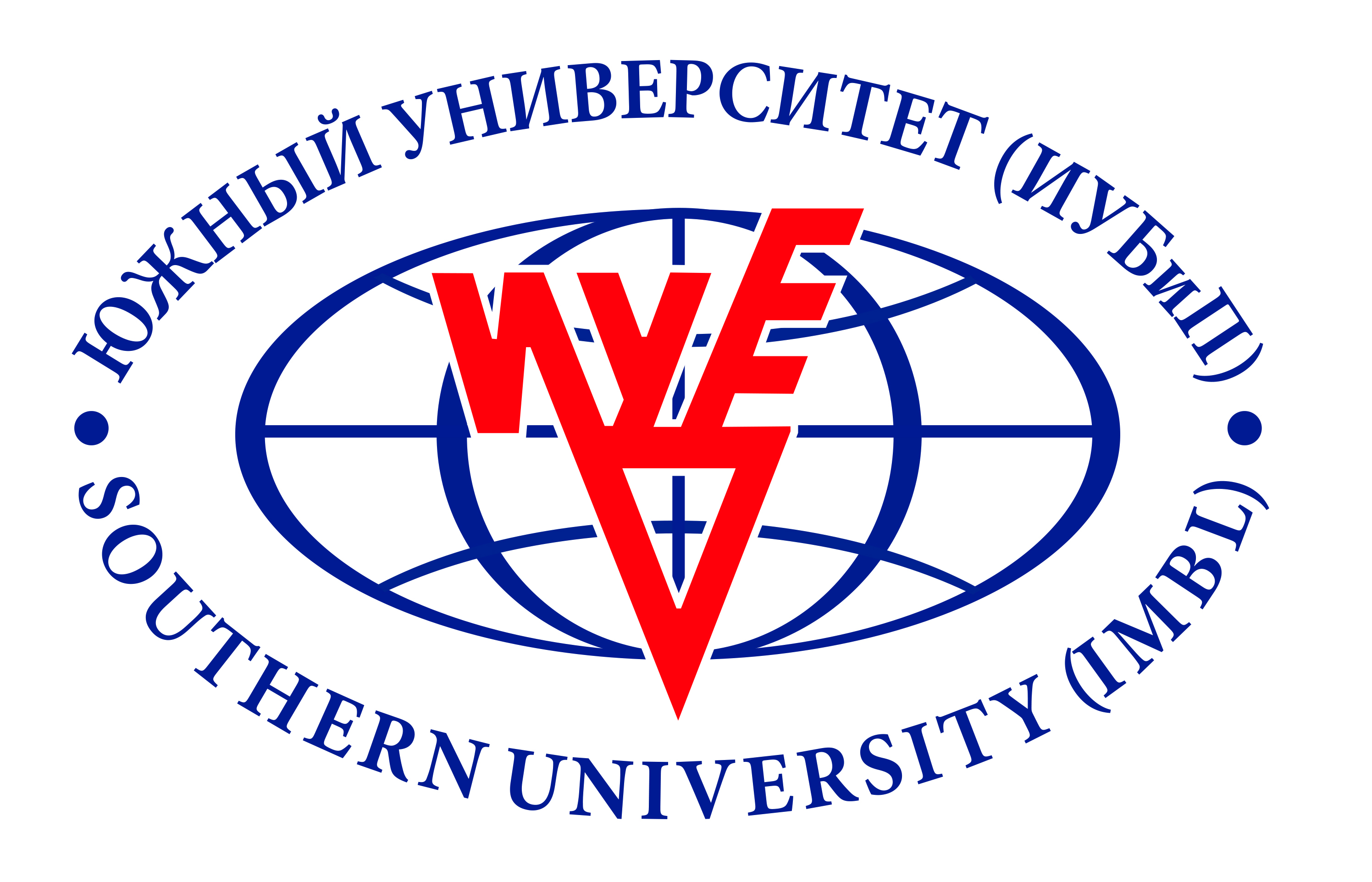 Издательство ООО «ПРИОРИТЕТ», совместно с ЮжныМ Университетом (ИУБиП) приглашает Вас принять УЧАСТИЕ ВО Всероссийских, международныхнаучно-практических конференцияхДатаНазвание конференцииПрием заявокЭлектроннаяРассылкаПочтовая рассылка14апреля 2021XXX Всероссийская научно-практическая конференция: «Научно-образовательные дискуссии: фундаментальные и прикладные исследования»До 14.04.2021 включительно30 Апреля 2021Май 202118 Мая 2021XXXI Всероссийская научно-практическая конференция: «Естественно-научные и гуманитарные исследования: теоретические и практические аспекты»До 18.05.2021 включительно31 Мая 2021Июль 202116 Июня 2021XXXII Всероссийская научно-практическая конференция: «Междисциплинарные исследования современности»До 16.06.2021 включительно30 июня 2021Август 2021Дата Название конференцииПрием заявокЭлектроннаяРассылкаПочтовая рассылка21 Апреля 2021IX Международная научно-практическая конференция: «Наука, технологии, инновации в мире глобальных трансформаций»До 21.04.2021 включительноДо 5 Мая 2021Май 202126 Мая 2021X Международная научно-практическая конференция: «Научные исследования и разработки: новое и актуальное»До 26.05.2021 включительноДо 5 Июня 2021Июль 202123 Июня 2021XIМеждународная научно-практическая конференция: «Модернизация научной инфраструктуры и цифровизация образования»До 23.06.2021 включительноДо 5 Июля 2021Август 2021Архитектура и строительство, проектирование решенийВопросы экологии, экологизации природохозяйственной деятельностиИнформатика и информационные технологии в образовании и профессиональной деятельностиМетодология и теория исторических наукЛитература и искусствоведение: закономерности развития, взаимосвязи с социальной жизньюМедицина, фармацевтикаПедагогические исследования: методы, средства, приемы, организацияСоциально- психологические исследования Сельскохозяйственные наукиСоциология и политология – научные дискуссииТехника и технические решенияФизические и химические исследованияФилософия и филология – споры и взаимодействияЭкономические наукиЮриспруденция, право, политические аспекты15. Прочие аспекты современности15. Прочие аспекты современностиФамилия, имя, отчество автора (соавторов) (полностью)Название статьиНазвание секцииМесто работы (учебы) (полностью)Должность, ученая степень, званиеПочтовый адрес (с индексом), получатель (если необходим печатный вариант) + ФИО получателяНеобходимость в печатном экземпляре сборника (стоимость 500 руб.) КоличествоНеобходимость  в справке о публикации (50 руб.)Фамилии на кого необходимаНеобходимость в получении сертификата участника конференции. Если несколько авторов указать на кого необходим сертификат. (стоимость 100 руб.)Фамилии на кого необходимE-mail для связи